9 класс№1. Построить график функции: у =.Решение: . Упростим выражение . Таким образом, графиком функции является прямая  с выколотыми точками (-1;-2) и (1;0).№2. Докажите, что при любых численных значениях букв выполняется неравенство .Решение: №3. В первом сосуде находится 500мл 70%-ного раствора кислоты, во втором – 200мл 90%-ного раствора кислоты. Сколько миллилитров нужно перелить из второго сосуда в первый, чтобы в первом сосуде получился 74%-ный раствор кислоты?Решение: Пусть перелили х мл раствора кислоты из второго сосуда в первый. В х мл этого раствора содержится 0,9х мл кислоты, так как раствор 90%-ный. В первом сосуде содержится 70% кислоты, то есть 
0,7500 мл=350 мл. После того как из второго сосуда перелили х мл раствора в первый сосуд, в первом сосуде стало (350+0,9х) мл кислоты. Найдем новую концентрацию раствора кислоты в первом сосуде, составим пропорцию:(350+0,9х) мл кислоты – α%(500+х) мл кислоты – 100%Из пропорции получаем α:.По условию задачи α=74%, тогда . Откуда х = 125.Ответ 125 мл.№4. В треугольнике АВС угол А в 2 раза больше угла С, сторона ВС на 2 см больше стороны АВ, а АС = 5 см. Найти АВ и ВС.Решение: Проведем биссектрису AD 
угла А. Тогда получим, что .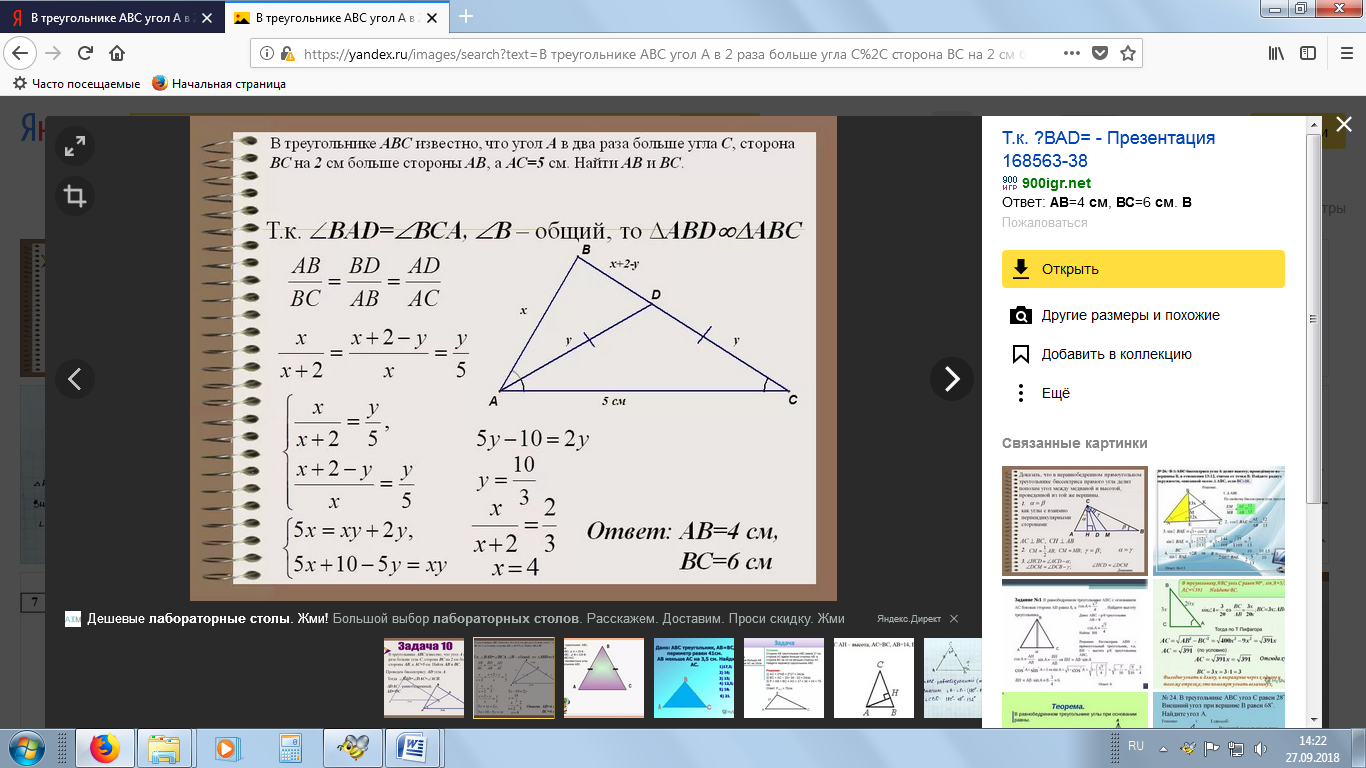 В  углы при основании равны, значит этот треугольник равнобедренный: AD = DС.Положим АВ = х, AD = DС = у. Тогда ВС = х+2, ВD = х+2-у.Треугольники АВD и АВС подобны, так как  у этих треугольников общий. Из подобия треугольников заключаем, 
что , то есть  Вычитая второе уравнение из первого, получим  Значит, , то есть х = 4. Тогда АВ = 4 см, ВС = 6 см.Ответ: АВ = 4 см, ВС = 6 см.№5. Имеются два ящика с яблоками, причем в первом ящике 15 яблок, а во втором - 16 яблок. Разрешается проводить в любом порядке и в любом количестве следующие операции:а) увеличить на 2 число яблок в первом ящике и одновременно увеличить на 1 их число во втором;б) увеличить на 1 число яблок в первом ящике и одновременно увеличить на 2 их число во втором;в) уменьшить на 1 число яблок в первом ящике и одновременно уменьшить на 2 их число во втором;г) уменьшить на 2 число яблок в первом ящике и одновременно уменьшить на 1 их число во втором.Можно ли, совершая такие действия, добиться того, чтобы одновременно в первом ящике оказалось 50 яблок, а во втором – 25 яблок? Ответ обосновать.Решение: Предположим, что требуемое в задаче – возможно. Пусть для этого нужно сделать k операций типа а), l операций типа б), m операций типа в) и n операций типа г). Порядок операций нам не важен. Тогда должны выполняться соотношения: Переобозначим целые числа k - n = x; l - m = y и решим систему:Число х – не целое. Если бы требуемое в задаче было возможно, то система (*) должна иметь целое решение, а это неверно.Ответ: НельзяПомимо этого, следует обратить внимание жюри муниципального этапа на то, что:а) любое правильное решение оценивается в 7 баллов. Недопустимо снятие баллов за то, что решение слишком длинное, или за то, что решение школьника отличается от приведенного в методических разработках или от других решений, известных жюри; при проверке работы важно вникнуть в логику рассуждений участника, оценивается степень ее правильности и полноты;б) олимпиадная работа не является контрольной работой участника, поэтому любые исправления в работе, в том числе зачеркивание ранее написанного текста, не являются основанием для снятия баллов; недопустимо снятие баллов в работе за неаккуратность записи решений при ее выполнении;в) баллы не выставляются «за старание Участника», в том числе за запись в работе большого по объему текста, не содержащего продвижений в решении задачи;г) победителями олимпиады в одной параллели могут стать несколько участников, набравшие наибольшее количество баллов, поэтому не следует в обязательном порядке «разводить по местам» лучших участников олимпиады.БаллыПравильность (ошибочность) решения7Полное верное решение.6-7Верное решение. Имеются небольшие недочеты, в целом не влияющие на решение.5-6Решение содержит незначительные ошибки, пробелы в обоснованиях, но в целом верно и может стать полностью правильным после небольших исправлений или дополнений.4Верно рассмотрен один из двух (более сложный) существенных случаев.2-3Доказаны вспомогательные утверждения, помогающие в решении задачи.1Рассмотрены отдельные важные случаи при отсутствии решения (или при ошибочном решении).0Решение неверное, продвижения отсутствуют. Решение отсутствует.